Początek formularzaDostawy - 117003-2018Pliki cookieW celu zapewnienia wyższej jakości usług, ta strona używa cookies. Dowiedz się, jak używamy cookies i jak można zmienić swoje ustawienia.Akceptuję pliki cookieBlokuję pliki cookieMapa witrynyO TEDPomocWażna informacja prawnaPliki cookieKontaktSuplement do Dziennika Urzędowego Unii Europejskiej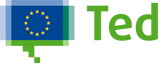 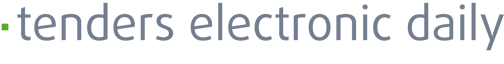 Wyszukiwanie zaawansowane /  Zapytanie zaawansowaneTED Strona głównaWyświetlanie ogłoszenia TED w bieżącym językuTEDSIMAPeNoticeseTendering (elektroniczny proces ofertyzacji)Nagłówek u góry w menu po lewej stronieBieżące wydanie Dz.U. S0532018Następna aktualizacja:
17/03/2018Kalendarz wydańPrzeglądanieWyszukiwanie<lbl_menu_various> (pl)Kanały RSSCzym jest RSS?Mój TED Zaloguj się lub Zarejestruj się tutajUstawieniaCo nowego w witrynie?Filmy instruktażowe Link to TED subsets in CSV formats Link to Public Procurement Scoreboard <lbl_menu_ecertis_heading> (pl)eCertisInformacje na temat zaświadczeń wymaganych w procedurach zamówień publicznych w UE 

ESPDEuropean Single Procurement Document Dostawy - 117003-2018Język oryginałuDane16/03/2018    S53    - - Dostawy - Ogłoszenie o zamówieniu - Procedura otwarta  I.II.III.IV.VI.Polska-Łomianki: Produkty farmaceutyczne2018/S 053-117003Ogłoszenie o zamówieniuDostawyDyrektywa 2014/24/UESekcja I: Instytucja zamawiającaI.1)Nazwa i adresySZPZOZ im. Dzieci Warszawy w Dziekanowie Leśnym
ul. Marii Konopnickiej 65
Łomianki
05-092
Polska
Osoba do kontaktów: Wioleta Burzyńska, Sylwia Wtulich
Tel.: +48 227657121
E-mail: dzp@szpitaldziekanow.pl
Kod NUTS: PL913Adresy internetowe:Główny adres: http://szpitaldziekanow.pl/I.2)Wspólne zamówienieI.3)KomunikacjaNieograniczony, pełny i bezpośredni dostęp do dokumentów zamówienia można uzyskać bezpłatnie pod adresem: www.szpitaldziekanow.plWięcej informacji można uzyskać pod adresem podanym powyżejOferty lub wnioski o dopuszczenie do udziału w postępowaniu należy przesyłać na adres podany powyżejI.4)Rodzaj instytucji zamawiającejInny rodzaj: Samodzielny Zespół Publicznych Zakładów Opieki ZdrowotnejI.5)Główny przedmiot działalnościZdrowieSekcja II: PrzedmiotII.1)Wielkość lub zakres zamówieniaII.1.1)Nazwa:Dostawa produktów leczniczych dla SZPZOZ im. Dzieci Warszawy w Dziekanowie LeśnymNumer referencyjny: DZ/03/PN/2018II.1.2)Główny kod CPV33600000II.1.3)Rodzaj zamówieniaDostawyII.1.4)Krótki opis:1. Przedmiotem zamówienia jest dostawa produktów leczniczych dla SZPZOZ im. Dzieci Warszawy w Dziekanowie Leśnym.2. Dostawa produktów leczniczych i wyrobów medycznych w ciągu 2 dni roboczych od dnia złożenia zamówienia z wyjątkiem pakietów XII, XIV, XV, które dotyczą produktów leczniczych sprowadzanych z zagranicy w ramach tzw. importu docelowego. Dostawa tychże do 21 dni kalendarzowych. W przypadku pakietu XIII możliwość zamawiania produktów w trybie „cito” do 12 godz. od złożenia zamówienia.Zamówienie obejmuje 23 pakiety.33 60 00 00 – 6 – Produkty farmaceutyczne33 35 11 00 – 9 – Środki antybakteryjne do użytku ogólnoustrojowego33 69 00 00 – 3 – Różne preparaty lecznicze33 66 10 00 – 1 – Produkty lecznicze do układu nerwowego33 61 20 00 – 3 – Produkty lecznicze do leczenia zaburzeń w funkcjonowaniu przewodu pokarmowego33 61 60 00 – 1 – Witaminy33 66 11 00 – 2 – Środki znieczulające33 66 12 00 – 3 – Środki przeciwbólowe33 67 40 00 – 5 – Preparaty przeciwkaszlowe i przecII.1.5)Szacunkowa całkowita wartośćII.1.6)Informacje o częściachTo zamówienie podzielone jest na części: takOferty można składać w odniesieniu do wszystkich częściII.2)OpisII.2.1)Nazwa:Zadanie nr 1 Leki ampułkoweCzęść nr: 1II.2.2)Dodatkowy kod lub kody CPV33600000II.2.3)Miejsce świadczenia usługKod NUTS: PLGłówne miejsce lub lokalizacja realizacji: Samodzielny Zespół Publicznych Zakładów Opieki Zdrowotnej im. „Dzieci Warszawy” w Dziekanowie Leśnym, ul. M. Konopnickiej 65, 05-092 Łomianki.II.2.4)Opis zamówienia:Leki ampułkowe.Opis: Szczegółowy opis przedmiotu zamówienia określa załącznik nr 2 do SIWZ (Formularz asortymentowo - cenowy).II.2.5)Kryteria udzielenia zamówieniaKryteria określone poniżejKryterium jakości - Nazwa: termin dostawy (wyrażony w dniach) / Waga: 20Kryterium jakości - Nazwa: termin przydatności do użycia (wyrażony w miesiącach) / Waga: 20Cena - Waga: 60II.2.6)Szacunkowa wartośćII.2.7)Okres obowiązywania zamówienia, umowy ramowej lub dynamicznego systemu zakupówOkres w miesiącach: 36Niniejsze zamówienie podlega wznowieniu: nieII.2.10)Informacje o ofertach wariantowychDopuszcza się składanie ofert wariantowych: nieII.2.11)Informacje o opcjachOpcje: nieII.2.12)Informacje na temat katalogów elektronicznychII.2.13)Informacje o funduszach Unii EuropejskiejZamówienie dotyczy projektu/programu finansowanego ze środków Unii Europejskiej: nieII.2.14)Informacje dodatkoweZamawiający wymaga wniesienia wadium w kwocie 14 500,00 PLN.II.2)OpisII.2.1)Nazwa:Zadanie nr 2 Amfoterycyna BCzęść nr: 2II.2.2)Dodatkowy kod lub kody CPV33600000II.2.3)Miejsce świadczenia usługKod NUTS: PLGłówne miejsce lub lokalizacja realizacji: Samodzielny Zespół Publicznych Zakładów Opieki Zdrowotnej im. „Dzieci Warszawy” w Dziekanowie Leśnym.Adres: ul. M. Konopnickiej 65, 05-092 Łomianki.II.2.4)Opis zamówienia:Amfoterycyna B.Opis: Szczegółowy opis przedmiotu zamówienia określa załącznik nr 2 do SIWZ (Formularz asortymentowo - cenowy).II.2.5)Kryteria udzielenia zamówieniaKryteria określone poniżejKryterium jakości - Nazwa: termin dostawy (wyrażony w dniach) / Waga: 20Kryterium jakości - Nazwa: termin przydatności do użycia (wyrażony w miesiącach) / Waga: 20Cena - Waga: 60II.2.6)Szacunkowa wartośćII.2.7)Okres obowiązywania zamówienia, umowy ramowej lub dynamicznego systemu zakupówOkres w miesiącach: 36Niniejsze zamówienie podlega wznowieniu: nieII.2.10)Informacje o ofertach wariantowychDopuszcza się składanie ofert wariantowych: nieII.2.11)Informacje o opcjachOpcje: nieII.2.12)Informacje na temat katalogów elektronicznychII.2.13)Informacje o funduszach Unii EuropejskiejZamówienie dotyczy projektu/programu finansowanego ze środków Unii Europejskiej: nieII.2.14)Informacje dodatkoweZamawiający wymaga wniesienia wadium w wysokości 80,00 PLN.II.2)OpisII.2.1)Nazwa:Zadanie nr 3 Leki podstawoweCzęść nr: 3II.2.2)Dodatkowy kod lub kody CPV33600000II.2.3)Miejsce świadczenia usługKod NUTS: PLGłówne miejsce lub lokalizacja realizacji: Samodzielny Zespół Publicznych Zakładów Opieki Zdrowotnej im. „Dzieci Warszawy” w Dziekanowie Leśnym.Adres: ul. M. Konopnickiej 65, 05-092 Łomianki.II.2.4)Opis zamówienia:Leki podstawowe.Opis: Szczegółowy opis przedmiotu zamówienia określa załącznik nr 2 do SIWZ (Formularz asortymentowo - cenowy).II.2.5)Kryteria udzielenia zamówieniaKryteria określone poniżejKryterium jakości - Nazwa: termin dostawy (wyrażony w dniach) / Waga: 20Kryterium jakości - Nazwa: termin przydatności do użycia (wyrażony w miesiącach) / Waga: 20Cena - Waga: 60II.2.6)Szacunkowa wartośćII.2.7)Okres obowiązywania zamówienia, umowy ramowej lub dynamicznego systemu zakupówOkres w miesiącach: 36Niniejsze zamówienie podlega wznowieniu: nieII.2.10)Informacje o ofertach wariantowychDopuszcza się składanie ofert wariantowych: nieII.2.11)Informacje o opcjachOpcje: nieII.2.12)Informacje na temat katalogów elektronicznychII.2.13)Informacje o funduszach Unii EuropejskiejZamówienie dotyczy projektu/programu finansowanego ze środków Unii Europejskiej: nieII.2.14)Informacje dodatkoweZamawiający wymaga wniesienia wadium w wysokości 9 000,00 PLN.II.2)OpisII.2.1)Nazwa:Zadanie nr 4 RecepturaCzęść nr: 4II.2.2)Dodatkowy kod lub kody CPV33600000II.2.3)Miejsce świadczenia usługKod NUTS: PLGłówne miejsce lub lokalizacja realizacji: Samodzielny Zespół Publicznych Zakładów Opieki Zdrowotnej im. „Dzieci Warszawy” w Dziekanowie Leśnym.Adres: ul. M. Konopnickiej 65, 05-092 Łomianki.II.2.4)Opis zamówienia:Receptura.Opis: Szczegółowy opis przedmiotu zamówienia określa załącznik nr 2 do SIWZ (Formularz asortymentowo - cenowy).II.2.5)Kryteria udzielenia zamówieniaKryteria określone poniżejKryterium jakości - Nazwa: termin dostawy (wyrażony w dniach) / Waga: 20Kryterium jakości - Nazwa: termin przydatności do użycia (wyrażony w miesiącach) / Waga: 20Cena - Waga: 60II.2.6)Szacunkowa wartośćII.2.7)Okres obowiązywania zamówienia, umowy ramowej lub dynamicznego systemu zakupówOkres w miesiącach: 36Niniejsze zamówienie podlega wznowieniu: nieII.2.10)Informacje o ofertach wariantowychDopuszcza się składanie ofert wariantowych: nieII.2.11)Informacje o opcjachOpcje: nieII.2.12)Informacje na temat katalogów elektronicznychII.2.13)Informacje o funduszach Unii EuropejskiejZamówienie dotyczy projektu/programu finansowanego ze środków Unii Europejskiej: nieII.2.14)Informacje dodatkoweZamawiający wymaga wniesienia wadium w wysokości 300,00 PLN.II.2)OpisII.2.1)Nazwa:Zadanie nr 5 Miwakurium, AtrakuriumCzęść nr: 5II.2.2)Dodatkowy kod lub kody CPV33600000II.2.3)Miejsce świadczenia usługKod NUTS: PLGłówne miejsce lub lokalizacja realizacji: Samodzielny Zespół Publicznych Zakładów Opieki Zdrowotnej im. „Dzieci Warszawy” w Dziekanowie Leśnym.Adres: ul. M. Konopnickiej 65, 05-092 Łomianki.II.2.4)Opis zamówienia:Miwakurium, Atrakurium.Opis: Szczegółowy opis przedmiotu zamówienia określa załącznik nr 2 do SIWZ (Formularz asortymentowo - cenowy).II.2.5)Kryteria udzielenia zamówieniaKryteria określone poniżejKryterium jakości - Nazwa: termin dostawy (wyrażony w dniach) / Waga: 20Kryterium jakości - Nazwa: termin przydatności do użycia (wyrażony w miesiącach) / Waga: 20Cena - Waga: 60II.2.6)Szacunkowa wartośćII.2.7)Okres obowiązywania zamówienia, umowy ramowej lub dynamicznego systemu zakupówOkres w miesiącach: 36Niniejsze zamówienie podlega wznowieniu: nieII.2.10)Informacje o ofertach wariantowychDopuszcza się składanie ofert wariantowych: nieII.2.11)Informacje o opcjachOpcje: nieII.2.12)Informacje na temat katalogów elektronicznychII.2.13)Informacje o funduszach Unii EuropejskiejZamówienie dotyczy projektu/programu finansowanego ze środków Unii Europejskiej: nieII.2.14)Informacje dodatkoweZamawiający wymaga wniesienia wadium w wysokości 900,00 PLN.II.2)OpisII.2.1)Nazwa:Zadanie nr 6 Leki inneCzęść nr: 6II.2.2)Dodatkowy kod lub kody CPV33600000II.2.3)Miejsce świadczenia usługKod NUTS: PLGłówne miejsce lub lokalizacja realizacji: Samodzielny Zespół Publicznych Zakładów Opieki Zdrowotnej im. „Dzieci Warszawy” w Dziekanowie Leśnym.Adres: ul. M. Konopnickiej 65, 05-092 Łomianki.II.2.4)Opis zamówienia:Leki inne.Opis: Szczegółowy opis przedmiotu zamówienia określa załącznik nr 2 do SIWZ (Formularz asortymentowo - cenowy).II.2.5)Kryteria udzielenia zamówieniaKryteria określone poniżejKryterium jakości - Nazwa: termin dostawy (wyrażony w dniach) / Waga: 20Kryterium jakości - Nazwa: termin przydatności do użycia (wyrażony w miesiącach) / Waga: 20Cena - Waga: 60II.2.6)Szacunkowa wartośćII.2.7)Okres obowiązywania zamówienia, umowy ramowej lub dynamicznego systemu zakupówOkres w miesiącach: 36Niniejsze zamówienie podlega wznowieniu: nieII.2.10)Informacje o ofertach wariantowychDopuszcza się składanie ofert wariantowych: nieII.2.11)Informacje o opcjachOpcje: nieII.2.12)Informacje na temat katalogów elektronicznychII.2.13)Informacje o funduszach Unii EuropejskiejZamówienie dotyczy projektu/programu finansowanego ze środków Unii Europejskiej: nieII.2.14)Informacje dodatkoweZamawiający wymaga wniesienia wadium w wysokości 11 000,00 PLN.II.2)OpisII.2.1)Nazwa:Zadanie nr 7 Płyny infuzyjneCzęść nr: 7II.2.2)Dodatkowy kod lub kody CPV33600000II.2.3)Miejsce świadczenia usługKod NUTS: PLGłówne miejsce lub lokalizacja realizacji: Samodzielny Zespół Publicznych Zakładów Opieki Zdrowotnej im. „Dzieci Warszawy” w Dziekanowie Leśnym.Adres: ul. M. Konopnickiej 65, 05-092 Łomianki.II.2.4)Opis zamówienia:Płyny infuzyjne.Opis: Szczegółowy opis przedmiotu zamówienia określa załącznik nr 2 do SIWZ (Formularz asortymentowo - cenowy).II.2.5)Kryteria udzielenia zamówieniaKryteria określone poniżejKryterium jakości - Nazwa: termin dostawy (wyrażony w dniach) / Waga: 20Kryterium jakości - Nazwa: termin przydatności do użycia (wyrażony w miesiącach) / Waga: 20Cena - Waga: 60II.2.6)Szacunkowa wartośćII.2.7)Okres obowiązywania zamówienia, umowy ramowej lub dynamicznego systemu zakupówOkres w miesiącach: 36Niniejsze zamówienie podlega wznowieniu: nieII.2.10)Informacje o ofertach wariantowychDopuszcza się składanie ofert wariantowych: nieII.2.11)Informacje o opcjachOpcje: nieII.2.12)Informacje na temat katalogów elektronicznychII.2.13)Informacje o funduszach Unii EuropejskiejZamówienie dotyczy projektu/programu finansowanego ze środków Unii Europejskiej: nieII.2.14)Informacje dodatkoweZamawiający wymaga wniesienia wadium w wysokości 4 500,00 PLN.II.2)OpisII.2.1)Nazwa:Zadanie nr 8 Antybiotyki (inne)Część nr: 8II.2.2)Dodatkowy kod lub kody CPV33600000II.2.3)Miejsce świadczenia usługKod NUTS: PLGłówne miejsce lub lokalizacja realizacji: Samodzielny Zespół Publicznych Zakładów Opieki Zdrowotnej im. „Dzieci Warszawy” w Dziekanowie Leśnym.Adres: ul. M. Konopnickiej 65, 05-092 Łomianki.II.2.4)Opis zamówienia:Antybiotyki (inne).Opis: Szczegółowy opis przedmiotu zamówienia określa załącznik nr 2 do SIWZ (Formularz asortymentowo - cenowy).II.2.5)Kryteria udzielenia zamówieniaKryteria określone poniżejKryterium jakości - Nazwa: termin dostawy (wyrażony w dniach) / Waga: 20Kryterium jakości - Nazwa: termin przydatności do użycia (wyrażony w miesiącach) / Waga: 20Cena - Waga: 60II.2.6)Szacunkowa wartośćII.2.7)Okres obowiązywania zamówienia, umowy ramowej lub dynamicznego systemu zakupówOkres w miesiącach: 36Niniejsze zamówienie podlega wznowieniu: nieII.2.10)Informacje o ofertach wariantowychDopuszcza się składanie ofert wariantowych: nieII.2.11)Informacje o opcjachOpcje: nieII.2.12)Informacje na temat katalogów elektronicznychII.2.13)Informacje o funduszach Unii EuropejskiejZamówienie dotyczy projektu/programu finansowanego ze środków Unii Europejskiej: nieII.2.14)Informacje dodatkoweZamawiający wymaga wniesienia wadium w wysokości 4 000,00 PLN.II.2)OpisII.2.1)Nazwa:Zadanie nr 9 Żywienie pozajelitoweCzęść nr: 9II.2.2)Dodatkowy kod lub kody CPV33600000II.2.3)Miejsce świadczenia usługKod NUTS: PLGłówne miejsce lub lokalizacja realizacji: Samodzielny Zespół Publicznych Zakładów Opieki Zdrowotnej im. „Dzieci Warszawy” w Dziekanowie Leśnym.Adres: ul. M. Konopnickiej 65, 05-092 Łomianki.II.2.4)Opis zamówienia:Żywienie pozajelitowe.Opis: Szczegółowy opis przedmiotu zamówienia określa załącznik nr 2 do SIWZ (Formularz asortymentowo - cenowy).II.2.5)Kryteria udzielenia zamówieniaKryteria określone poniżejKryterium jakości - Nazwa: termin dostawy (wyrażony w dniach) / Waga: 20Kryterium jakości - Nazwa: termin przydatności do użycia (wyrażony w miesiącach) / Waga: 20Cena - Waga: 60II.2.6)Szacunkowa wartośćII.2.7)Okres obowiązywania zamówienia, umowy ramowej lub dynamicznego systemu zakupówOkres w miesiącach: 36Niniejsze zamówienie podlega wznowieniu: nieII.2.10)Informacje o ofertach wariantowychDopuszcza się składanie ofert wariantowych: nieII.2.11)Informacje o opcjachOpcje: nieII.2.12)Informacje na temat katalogów elektronicznychII.2.13)Informacje o funduszach Unii EuropejskiejZamówienie dotyczy projektu/programu finansowanego ze środków Unii Europejskiej: nieII.2.14)Informacje dodatkoweZamawiający wymaga wniesienia wadium w wysokości 250,00 PLN.II.2)OpisII.2.1)Nazwa:Zadanie nr 10 AlbuminyCzęść nr: 10II.2.2)Dodatkowy kod lub kody CPV33600000II.2.3)Miejsce świadczenia usługKod NUTS: PLGłówne miejsce lub lokalizacja realizacji: Samodzielny Zespół Publicznych Zakładów Opieki Zdrowotnej im. „Dzieci Warszawy” w Dziekanowie Leśnym.Adres: ul. M. Konopnickiej 65, 05-092 Łomianki.II.2.4)Opis zamówienia:Albuminy.Opis: Szczegółowy opis przedmiotu zamówienia określa załącznik nr 2 do SIWZ (Formularz asortymentowo - cenowy).II.2.5)Kryteria udzielenia zamówieniaKryteria określone poniżejKryterium jakości - Nazwa: termin dostawy (wyrażony w dniach) / Waga: 20Kryterium jakości - Nazwa: termin przydatności do użycia (wyrażony w miesiącach) / Waga: 20Cena - Waga: 60II.2.6)Szacunkowa wartośćII.2.7)Okres obowiązywania zamówienia, umowy ramowej lub dynamicznego systemu zakupówOkres w miesiącach: 36Niniejsze zamówienie podlega wznowieniu: nieII.2.10)Informacje o ofertach wariantowychDopuszcza się składanie ofert wariantowych: nieII.2.11)Informacje o opcjachOpcje: nieII.2.12)Informacje na temat katalogów elektronicznychII.2.13)Informacje o funduszach Unii EuropejskiejZamówienie dotyczy projektu/programu finansowanego ze środków Unii Europejskiej: nieII.2.14)Informacje dodatkoweZamawiający wymaga wniesienia wadium w wysokości 400,00 PLN.II.2)OpisII.2.1)Nazwa:Zadanie nr 11 ImmunoglobulinaCzęść nr: 11II.2.2)Dodatkowy kod lub kody CPV33600000II.2.3)Miejsce świadczenia usługKod NUTS: PLGłówne miejsce lub lokalizacja realizacji: Samodzielny Zespół Publicznych Zakładów Opieki Zdrowotnej im. „Dzieci Warszawy” w Dziekanowie Leśnym.Adres: ul. M. Konopnickiej 65, 05-092 Łomianki.II.2.4)Opis zamówienia:Immunoglobulina.Opis: Szczegółowy opis przedmiotu zamówienia określa załącznik nr 2 do SIWZ (Formularz asortymentowo - cenowy).II.2.5)Kryteria udzielenia zamówieniaKryteria określone poniżejKryterium jakości - Nazwa: termin dostawy (wyrażony w dniach) / Waga: 20Kryterium jakości - Nazwa: termin przydatności do użycia (wyrażony w miesiącach) / Waga: 20Cena - Waga: 60II.2.6)Szacunkowa wartośćII.2.7)Okres obowiązywania zamówienia, umowy ramowej lub dynamicznego systemu zakupówOkres w miesiącach: 36Niniejsze zamówienie podlega wznowieniu: nieII.2.10)Informacje o ofertach wariantowychDopuszcza się składanie ofert wariantowych: nieII.2.11)Informacje o opcjachOpcje: nieII.2.12)Informacje na temat katalogów elektronicznychII.2.13)Informacje o funduszach Unii EuropejskiejZamówienie dotyczy projektu/programu finansowanego ze środków Unii Europejskiej: nieII.2.14)Informacje dodatkoweZamawiający wymaga wniesienia wadium w wysokości 1 500,00 PLN.II.2)OpisII.2.1)Nazwa:Zadanie nr 12 Import docelowyCzęść nr: 12II.2.2)Dodatkowy kod lub kody CPV33600000II.2.3)Miejsce świadczenia usługKod NUTS: PLGłówne miejsce lub lokalizacja realizacji: Samodzielny Zespół Publicznych Zakładów Opieki Zdrowotnej im. „Dzieci Warszawy” w Dziekanowie Leśnym.Adres: ul. M. Konopnickiej 65, 05-092 Łomianki.II.2.4)Opis zamówienia:Import docelowy.Opis: Szczegółowy opis przedmiotu zamówienia określa załącznik nr 2 do SIWZ (Formularz asortymentowo - cenowy).II.2.5)Kryteria udzielenia zamówieniaKryteria określone poniżejKryterium jakości - Nazwa: termin przydatności do użycia (wyrażony w miesiącach) / Waga: 40Cena - Waga: 60II.2.6)Szacunkowa wartośćII.2.7)Okres obowiązywania zamówienia, umowy ramowej lub dynamicznego systemu zakupówOkres w miesiącach: 36Niniejsze zamówienie podlega wznowieniu: nieII.2.10)Informacje o ofertach wariantowychDopuszcza się składanie ofert wariantowych: nieII.2.11)Informacje o opcjachOpcje: nieII.2.12)Informacje na temat katalogów elektronicznychII.2.13)Informacje o funduszach Unii EuropejskiejZamówienie dotyczy projektu/programu finansowanego ze środków Unii Europejskiej: nieII.2.14)Informacje dodatkoweZamawiający wymaga wniesienia wadium w wysokości 70,00 PLN.II.2)OpisII.2.1)Nazwa:Zadanie nr 13 Preparaty krwiopochodneCzęść nr: 13II.2.2)Dodatkowy kod lub kody CPV33600000II.2.3)Miejsce świadczenia usługKod NUTS: PLGłówne miejsce lub lokalizacja realizacji: Samodzielny Zespół Publicznych Zakładów Opieki Zdrowotnej im. „Dzieci Warszawy” w Dziekanowie Leśnym.Adres: ul. M. Konopnickiej 65, 05-092 Łomianki.II.2.4)Opis zamówienia:Preparaty krwiopochodne.Opis: Szczegółowy opis przedmiotu zamówienia określa załącznik nr 2 do SIWZ (Formularz asortymentowo - cenowy).II.2.5)Kryteria udzielenia zamówieniaKryteria określone poniżejKryterium jakości - Nazwa: termin przydatności do użycia (wyrażony w miesiącach) / Waga: 40Cena - Waga: 60II.2.6)Szacunkowa wartośćII.2.7)Okres obowiązywania zamówienia, umowy ramowej lub dynamicznego systemu zakupówOkres w miesiącach: 36Niniejsze zamówienie podlega wznowieniu: nieII.2.10)Informacje o ofertach wariantowychDopuszcza się składanie ofert wariantowych: nieII.2.11)Informacje o opcjachOpcje: nieII.2.12)Informacje na temat katalogów elektronicznychII.2.13)Informacje o funduszach Unii EuropejskiejZamówienie dotyczy projektu/programu finansowanego ze środków Unii Europejskiej: nieII.2.14)Informacje dodatkoweZamawiający wymaga wniesienia wadium w wysokości 500,00 PLN.II.2)OpisII.2.1)Nazwa:Temat: Zadanie nr 14 Import docelowyCzęść nr: 14II.2.2)Dodatkowy kod lub kody CPV33600000II.2.3)Miejsce świadczenia usługKod NUTS: PLGłówne miejsce lub lokalizacja realizacji: Samodzielny Zespół Publicznych Zakładów Opieki Zdrowotnej im. „Dzieci Warszawy” w Dziekanowie Leśnym.Adres: ul. M. Konopnickiej 65, 05-092 Łomianki.II.2.4)Opis zamówienia:Import docelowy.Opis: Szczegółowy opis przedmiotu zamówienia określa załącznik nr 2 do SIWZ (Formularz asortymentowo - cenowy).II.2.5)Kryteria udzielenia zamówieniaKryteria określone poniżejKryterium jakości - Nazwa: termin przydatności do użycia (wyrażony w miesiącach) / Waga: 40Cena - Waga: 60II.2.6)Szacunkowa wartośćII.2.7)Okres obowiązywania zamówienia, umowy ramowej lub dynamicznego systemu zakupówOkres w miesiącach: 36Niniejsze zamówienie podlega wznowieniu: nieII.2.10)Informacje o ofertach wariantowychDopuszcza się składanie ofert wariantowych: nieII.2.11)Informacje o opcjachOpcje: nieII.2.12)Informacje na temat katalogów elektronicznychII.2.13)Informacje o funduszach Unii EuropejskiejZamówienie dotyczy projektu/programu finansowanego ze środków Unii Europejskiej: nieII.2.14)Informacje dodatkoweZamawiający wymaga wniesienia wadium w wysokości 40,00 PLN.II.2)OpisII.2.1)Nazwa:Temat: Zadanie nr 15 Import docelowyCzęść nr: 15II.2.2)Dodatkowy kod lub kody CPV33600000II.2.3)Miejsce świadczenia usługKod NUTS: PLGłówne miejsce lub lokalizacja realizacji: Samodzielny Zespół Publicznych Zakładów Opieki Zdrowotnej im. „Dzieci Warszawy” w Dziekanowie Leśnym.Adres: ul. M. Konopnickiej 65, 05-092 Łomianki.II.2.4)Opis zamówienia:Import docelowy.Opis: Szczegółowy opis przedmiotu zamówienia określa załącznik nr 2 do SIWZ (Formularz asortymentowo - cenowy).II.2.5)Kryteria udzielenia zamówieniaKryteria określone poniżejKryterium jakości - Nazwa: termin przydatności do użycia (wyrażony w miesiącach) / Waga: 40Cena - Waga: 60II.2.6)Szacunkowa wartośćII.2.7)Okres obowiązywania zamówienia, umowy ramowej lub dynamicznego systemu zakupówOkres w miesiącach: 36Niniejsze zamówienie podlega wznowieniu: nieII.2.10)Informacje o ofertach wariantowychDopuszcza się składanie ofert wariantowych: nieII.2.11)Informacje o opcjachOpcje: nieII.2.12)Informacje na temat katalogów elektronicznychII.2.13)Informacje o funduszach Unii EuropejskiejZamówienie dotyczy projektu/programu finansowanego ze środków Unii Europejskiej: nieII.2.14)Informacje dodatkoweZamawiający wymaga wniesienia wadium w wysokości 16,00 PLN.II.2)OpisII.2.1)Nazwa:Zadanie nr 16 ErytropoetynaCzęść nr: 16II.2.2)Dodatkowy kod lub kody CPV33600000II.2.3)Miejsce świadczenia usługKod NUTS: PLGłówne miejsce lub lokalizacja realizacji: Samodzielny Zespół Publicznych Zakładów Opieki Zdrowotnej im. „Dzieci Warszawy” w Dziekanowie Leśnym.Adres: ul. M. Konopnickiej 65, 05-092 Łomianki.II.2.4)Opis zamówienia:Erytropoetyna.Opis: Szczegółowy opis przedmiotu zamówienia określa załącznik nr 2 do SIWZ (Formularz asortymentowo - cenowy).II.2.5)Kryteria udzielenia zamówieniaKryteria określone poniżejKryterium jakości - Nazwa: termin przydatności do użycia (wyrażony w miesiącach) / Waga: 20Kryterium jakości - Nazwa: termin dostawy (wyrażony w dniach) / Waga: 20Cena - Waga: 60II.2.6)Szacunkowa wartośćII.2.7)Okres obowiązywania zamówienia, umowy ramowej lub dynamicznego systemu zakupówOkres w miesiącach: 36Niniejsze zamówienie podlega wznowieniu: nieII.2.10)Informacje o ofertach wariantowychDopuszcza się składanie ofert wariantowych: nieII.2.11)Informacje o opcjachOpcje: nieII.2.12)Informacje na temat katalogów elektronicznychII.2.13)Informacje o funduszach Unii EuropejskiejZamówienie dotyczy projektu/programu finansowanego ze środków Unii Europejskiej: nieII.2.14)Informacje dodatkoweZamawiający wymaga wniesienia wadium w wysokości 4,40 PLN.II.2)OpisII.2.1)Nazwa:Zadanie nr 17 Testy punktoweCzęść nr: 17II.2.2)Dodatkowy kod lub kody CPV33600000II.2.3)Miejsce świadczenia usługKod NUTS: PLGłówne miejsce lub lokalizacja realizacji: Samodzielny Zespół Publicznych Zakładów Opieki Zdrowotnej im. „Dzieci Warszawy” w Dziekanowie Leśnym.Adres: ul. M. Konopnickiej 65, 05-092 Łomianki.II.2.4)Opis zamówienia:Testy punktowe.Opis: Szczegółowy opis przedmiotu zamówienia określa załącznik nr 2 do SIWZ (Formularz asortymentowo - cenowy).II.2.5)Kryteria udzielenia zamówieniaKryteria określone poniżejKryterium jakości - Nazwa: termin przydatności do użycia (wyrażony w miesiącach) / Waga: 20Kryterium jakości - Nazwa: termin dostawy (wyrażony w dniach) / Waga: 20Cena - Waga: 60II.2.6)Szacunkowa wartośćII.2.7)Okres obowiązywania zamówienia, umowy ramowej lub dynamicznego systemu zakupówOkres w miesiącach: 36Niniejsze zamówienie podlega wznowieniu: nieII.2.10)Informacje o ofertach wariantowychDopuszcza się składanie ofert wariantowych: nieII.2.11)Informacje o opcjachOpcje: nieII.2.12)Informacje na temat katalogów elektronicznychII.2.13)Informacje o funduszach Unii EuropejskiejZamówienie dotyczy projektu/programu finansowanego ze środków Unii Europejskiej: nieII.2.14)Informacje dodatkoweZamawiający wymaga wniesienia wadium w wysokości 200,00 PLN.II.2)OpisII.2.1)Nazwa:Zadanie nr 18 Toksyna botulinowaCzęść nr: 18II.2.2)Dodatkowy kod lub kody CPV33600000II.2.3)Miejsce świadczenia usługKod NUTS: PLGłówne miejsce lub lokalizacja realizacji: Samodzielny Zespół Publicznych Zakładów Opieki Zdrowotnej im. „Dzieci Warszawy” w Dziekanowie Leśnym.Adres: ul. M. Konopnickiej 65, 05-092 Łomianki.II.2.4)Opis zamówienia:Toksyna botulinowa.Opis: Szczegółowy opis przedmiotu zamówienia określa załącznik nr 2 do SIWZ (Formularz asortymentowo - cenowy).II.2.5)Kryteria udzielenia zamówieniaKryteria określone poniżejKryterium jakości - Nazwa: termin przydatności do użycia (wyrażony w miesiącach) / Waga: 20Kryterium jakości - Nazwa: termin dostawy (wyrażony w dniach) / Waga: 20Cena - Waga: 60II.2.6)Szacunkowa wartośćII.2.7)Okres obowiązywania zamówienia, umowy ramowej lub dynamicznego systemu zakupówOkres w miesiącach: 36Niniejsze zamówienie podlega wznowieniu: nieII.2.10)Informacje o ofertach wariantowychDopuszcza się składanie ofert wariantowych: nieII.2.11)Informacje o opcjachOpcje: nieII.2.12)Informacje na temat katalogów elektronicznychII.2.13)Informacje o funduszach Unii EuropejskiejZamówienie dotyczy projektu/programu finansowanego ze środków Unii Europejskiej: nieII.2.14)Informacje dodatkoweZamawiający wymaga wniesienia wadium w wysokości 100,00 PLN.II.2)OpisII.2.1)Nazwa:Zadanie nr 19 Środki spożywcze specjalnego przeznaczenia medycznegoCzęść nr: 19II.2.2)Dodatkowy kod lub kody CPV33600000II.2.3)Miejsce świadczenia usługKod NUTS: PLGłówne miejsce lub lokalizacja realizacji: Samodzielny Zespół Publicznych Zakładów Opieki Zdrowotnej im. „Dzieci Warszawy” w Dziekanowie Leśnym.Adres: ul. M. Konopnickiej 65, 05-092 Łomianki.II.2.4)Opis zamówienia:Środki spożywcze specjalnego przeznaczenia medycznego.Opis: Szczegółowy opis przedmiotu zamówienia określa załącznik nr 2 do SIWZ (Formularz asortymentowo - cenowy).II.2.5)Kryteria udzielenia zamówieniaKryteria określone poniżejKryterium jakości - Nazwa: termin przydatności do użycia (wyrażony w miesiącach) / Waga: 20Kryterium jakości - Nazwa: termin dostawy (wyrażony w dniach) / Waga: 20Cena - Waga: 60II.2.6)Szacunkowa wartośćII.2.7)Okres obowiązywania zamówienia, umowy ramowej lub dynamicznego systemu zakupówOkres w miesiącach: 36Niniejsze zamówienie podlega wznowieniu: nieII.2.10)Informacje o ofertach wariantowychDopuszcza się składanie ofert wariantowych: nieII.2.11)Informacje o opcjachOpcje: nieII.2.12)Informacje na temat katalogów elektronicznychII.2.13)Informacje o funduszach Unii EuropejskiejZamówienie dotyczy projektu/programu finansowanego ze środków Unii Europejskiej: nieII.2.14)Informacje dodatkoweZamawiający wymaga wniesienia wadium w wysokości 1 000,00 PLN.II.2)OpisII.2.1)Nazwa:Zadanie nr 20 Środki spożywcze specjalnego przeznaczenia medycznegoCzęść nr: 20II.2.2)Dodatkowy kod lub kody CPV33600000II.2.3)Miejsce świadczenia usługKod NUTS: PLGłówne miejsce lub lokalizacja realizacji: Samodzielny Zespół Publicznych Zakładów Opieki Zdrowotnej im. „Dzieci Warszawy” w Dziekanowie Leśnym.Adres: ul. M. Konopnickiej 65, 05-092 Łomianki.II.2.4)Opis zamówienia:Środki spożywcze specjalnego przeznaczenia medycznego.Opis: Szczegółowy opis przedmiotu zamówienia określa załącznik nr 2 do SIWZ (Formularz asortymentowo - cenowy).II.2.5)Kryteria udzielenia zamówieniaKryteria określone poniżejKryterium jakości - Nazwa: termin przydatności do użycia (wyrażony w miesiącach) / Waga: 20Kryterium jakości - Nazwa: termin dostawy (wyrażony w dniach) / Waga: 20Cena - Waga: 60II.2.6)Szacunkowa wartośćII.2.7)Okres obowiązywania zamówienia, umowy ramowej lub dynamicznego systemu zakupówOkres w miesiącach: 36Niniejsze zamówienie podlega wznowieniu: nieII.2.10)Informacje o ofertach wariantowychDopuszcza się składanie ofert wariantowych: nieII.2.11)Informacje o opcjachOpcje: nieII.2.12)Informacje na temat katalogów elektronicznychII.2.13)Informacje o funduszach Unii EuropejskiejZamówienie dotyczy projektu/programu finansowanego ze środków Unii Europejskiej: nieII.2.14)Informacje dodatkoweZamawiający wymaga wniesienia wadium w wysokości 60,00 PLN.II.2)OpisII.2.1)Nazwa:Zadanie nr 21 Środki spożywcze specjalnego przeznaczenia medycznegoCzęść nr: 21II.2.2)Dodatkowy kod lub kody CPV33600000II.2.3)Miejsce świadczenia usługKod NUTS: PLGłówne miejsce lub lokalizacja realizacji: Samodzielny Zespół Publicznych Zakładów Opieki Zdrowotnej im. „Dzieci Warszawy” w Dziekanowie Leśnym.Adres: ul. M. Konopnickiej 65, 05-092 Łomianki.II.2.4)Opis zamówienia:Środki spożywcze specjalnego przeznaczenia medycznego.Opis: Szczegółowy opis przedmiotu zamówienia określa załącznik nr 2 do SIWZ (Formularz asortymentowo - cenowy).II.2.5)Kryteria udzielenia zamówieniaKryteria określone poniżejKryterium jakości - Nazwa: termin przydatności do użycia (wyrażony w miesiącach) / Waga: 20Kryterium jakości - Nazwa: termin dostawy (wyrażony w dniach) / Waga: 20Cena - Waga: 60II.2.6)Szacunkowa wartośćII.2.7)Okres obowiązywania zamówienia, umowy ramowej lub dynamicznego systemu zakupówOkres w miesiącach: 36Niniejsze zamówienie podlega wznowieniu: nieII.2.10)Informacje o ofertach wariantowychDopuszcza się składanie ofert wariantowych: nieII.2.11)Informacje o opcjachOpcje: nieII.2.12)Informacje na temat katalogów elektronicznychII.2.13)Informacje o funduszach Unii EuropejskiejZamówienie dotyczy projektu/programu finansowanego ze środków Unii Europejskiej: nieII.2.14)Informacje dodatkoweZamawiający wymaga wniesienia wadium w wysokości 50,00 PLN.II.2)OpisII.2.1)Nazwa:Zadanie nr 22 Szczepionka przeciw grypieCzęść nr: 22II.2.2)Dodatkowy kod lub kody CPV33600000II.2.3)Miejsce świadczenia usługKod NUTS: PLGłówne miejsce lub lokalizacja realizacji: Samodzielny Zespół Publicznych Zakładów Opieki Zdrowotnej im. „Dzieci Warszawy” w Dziekanowie Leśnym.Adres: ul. M. Konopnickiej 65, 05-092 Łomianki.II.2.4)Opis zamówienia:Szczepionka przeciw grypie.Opis: Szczegółowy opis przedmiotu zamówienia określa załącznik nr 2 do SIWZ (Formularz asortymentowo - cenowy).II.2.5)Kryteria udzielenia zamówieniaKryteria określone poniżejKryterium jakości - Nazwa: termin przydatności do użycia (wyrażony w miesiącach) / Waga: 20Kryterium jakości - Nazwa: termin dostawy (wyrażony w dniach) / Waga: 20Cena - Waga: 60II.2.6)Szacunkowa wartośćII.2.7)Okres obowiązywania zamówienia, umowy ramowej lub dynamicznego systemu zakupówOkres w miesiącach: 36Niniejsze zamówienie podlega wznowieniu: nieII.2.10)Informacje o ofertach wariantowychDopuszcza się składanie ofert wariantowych: nieII.2.11)Informacje o opcjachOpcje: nieII.2.12)Informacje na temat katalogów elektronicznychII.2.13)Informacje o funduszach Unii EuropejskiejZamówienie dotyczy projektu/programu finansowanego ze środków Unii Europejskiej: nieII.2.14)Informacje dodatkoweZamawiający wymaga wniesienia wadium w wysokości 900,00 PLN.II.2)OpisII.2.1)Nazwa:Zadanie nr 23 FlutykazonCzęść nr: 23II.2.2)Dodatkowy kod lub kody CPV33600000II.2.3)Miejsce świadczenia usługKod NUTS: PLGłówne miejsce lub lokalizacja realizacji: Samodzielny Zespół Publicznych Zakładów Opieki Zdrowotnej im. „Dzieci Warszawy” w Dziekanowie Leśnym.Adres: ul. M. Konopnickiej 65, 05-092 Łomianki.II.2.4)Opis zamówienia:Flutykazon.Opis: Szczegółowy opis przedmiotu zamówienia określa załącznik nr 2 do SIWZ (Formularz asortymentowo - cenowy).II.2.5)Kryteria udzielenia zamówieniaKryteria określone poniżejKryterium jakości - Nazwa: termin przydatności do użycia (wyrażony w miesiącach) / Waga: 20Kryterium jakości - Nazwa: termin dostawy (wyrażony w dniach) / Waga: 20Cena - Waga: 60II.2.6)Szacunkowa wartośćII.2.7)Okres obowiązywania zamówienia, umowy ramowej lub dynamicznego systemu zakupówOkres w miesiącach: 36Niniejsze zamówienie podlega wznowieniu: nieII.2.10)Informacje o ofertach wariantowychDopuszcza się składanie ofert wariantowych: nieII.2.11)Informacje o opcjachOpcje: nieII.2.12)Informacje na temat katalogów elektronicznychII.2.13)Informacje o funduszach Unii EuropejskiejZamówienie dotyczy projektu/programu finansowanego ze środków Unii Europejskiej: nieII.2.14)Informacje dodatkoweZamawiający wymaga wniesienia wadium w wysokości 80,00 PLN.Sekcja III: Informacje o charakterze prawnym, ekonomicznym, finansowym i technicznymIII.1)Warunki udziałuIII.1.1)Zdolność do prowadzenia działalności zawodowej, w tym wymogi związane z wpisem do rejestru zawodowego lub handlowegoWykaz i krótki opis warunków: Posiadają kompetencje lub uprawnienia do prowadzenia określonej działalności zawodowej, o ile wynika to z odrębnych wyników rozumiane jako aktualne zezwolenie na wykonywanie działalności gospodarczej – prowadzenie hurtowni farmaceutycznej w zakresie zaopatrywania podmiotów leczniczych (prowadzenie składu konsygnacyjnego) wytwarzanie lub import produktów leczniczych - stosownie do przepisów ustawy z dnia 6.9.2001 r. prawo farmaceutyczne (Dz.U. z 2016 r. poz. 2142.) lub inne zezwolenie, decyzję administracyjną wydane na podstawie obowiązujących przepisów prawa na podstawie którego Wykonawca świadczy dostawy, usługi w zakresie objętym przedmiotowym zamówienia w przypadku gdy obrót asortymentem w danym pakiecie wymaga ww. zezwolenia.III.1.2)Sytuacja ekonomiczna i finansowaKryteria kwalifikacji zgodnie z dokumentami zamówieniaIII.1.3)Zdolność techniczna i kwalifikacje zawodoweKryteria kwalifikacji zgodnie z dokumentami zamówieniaIII.1.5)Informacje o zamówieniach zastrzeżonychIII.2)Warunki dotyczące zamówieniaIII.2.2)Warunki realizacji umowy:Zamawiający dopuszcza możliwość zmiany postanowień zawartej umowy w zakresie:a) cen jednostkowych brutto wskazanych w ofercie w przypadku wprowadzenia innej stawki podatku VAT, niż wskazana, jako obowiązująca na dzień składania ofert. Zmiana stawki podatku od towarów i usług następuje z dniem wejścia w życie aktu prawnego wprowadzającego nową stawkę podatku od towarów i usług.b) cen urzędowych asortymentu objętego przedmiotem umowy w przypadku wprowadzania zmianW obowiązujących przepisach (ustawa o cenach, ustawa o refundacji leków, środków spożywczych specjalnego przeznaczenia żywieniowego oraz wyrobów medycznych) z zachowaniem zaoferowanych opustów i rabatów,c) wielkości opakowań (niż określone w Załączniku Nr 1) po cenach jednostkowych proporcjonalnych do wielkości opakowania, z zachowaniem zasady proporcjonalności w stosunku do ceny objętej umową.d) przedłużenia czasu trwania umowy, w ramach poszczególnych pakietów, w przypadku, gdy przed upływem terminu jej obowiązywania nieIII.2.3)Informacje na temat pracowników odpowiedzialnych za wykonanie zamówieniaSekcja IV: ProceduraIV.1)OpisIV.1.1)Rodzaj proceduryProcedura otwartaIV.1.3)Informacje na temat umowy ramowej lub dynamicznego systemu zakupówIV.1.4)Zmniejszenie liczby rozwiązań lub ofert podczas negocjacji lub dialoguIV.1.6)Informacje na temat aukcji elektronicznejIV.1.8)Informacje na temat Porozumienia w sprawie zamówień rządowych (GPA)Zamówienie jest objęte Porozumieniem w sprawie zamówień rządowych: nieIV.2)Informacje administracyjneIV.2.1)Poprzednia publikacja dotycząca przedmiotowego postępowaniaIV.2.2)Termin składania ofert lub wniosków o dopuszczenie do udziałuData: 25/04/2018Czas lokalny: 10:00IV.2.3)Szacunkowa data wysłania zaproszeń do składania ofert lub do udziału wybranym kandydatomIV.2.4)Języki, w których można sporządzać oferty lub wnioski o dopuszczenie do udziału:PolskiIV.2.6)Minimalny okres, w którym oferent będzie związany ofertąOkres w miesiącach: 2 (od ustalonej daty składania ofert)IV.2.7)Warunki otwarcia ofertData: 25/04/2018Czas lokalny: 10:30Miejsce: Samodzielny Zespół Publicznych Zakładów Opieki Zdrowotnej im. „Dzieci Warszawy” w Dziekanowie Leśnym.Adres: ul. M. Konopnickiej 65, 05-092 Łomianki.Otwarcie ofert nastąpi w siedzibie Zamawiającego Sala konferencyjna, II piętro, budynek główny szpitala.Sekcja VI: Informacje uzupełniająceVI.1)Informacje o powtarzającym się charakterze zamówieniaJest to zamówienie o charakterze powtarzającym się: nieVI.2)Informacje na temat procesów elektronicznychVI.3)Informacje dodatkowe:• oświadczenie Wykonawcy, składane w oparciu o art. 25a, iż nie podlega wykluczeniu z postępowania na podstawie art. 24 uPzp i spełnia warunki udziału w postępowaniu określone w SIWZ, tj. (JEDZ/ESPD) - wzór oświadczenia wraz z informacją, które oświadczenia należy złożyć w przedmiotowym postępowaniu stanowi zał. nr 4 do SIWZ,• oświadczenie dla podmiotu trzeciego na zdolnościach lub sytuacji którego polega Wykonawca (art. 22a uPzp), składanego w oparciu o art. 25a ust 3 pkt 1) uPzp iż, nie podlega wykluczeniu z postępowania na podstawie art. 24 uPzp - w zakresie tożsamym jak dla Wykonawcy i spełnia warunki udziału w postępowaniu określone w SIWZ - w zakresie w jakim Wykonawca powołuje się na ich zasoby tj. (JEDZ/ESPD) - wzór oświadczenia wraz z informacją, które oświadczenia należy złożyć w przedmiotowym postępowaniu stanowi zał. nr 4 do SIWZ,• Zamawiający nie wymaga składania formularza JEDZ/ESPD dla podwykonawców którym Wykonawca zamierza powierzyć wykonanie części przedmiotu zamówienia, Wykonawca ujawnia jedynie w (JEDZ/ESPD) w części II/D, firmę (nazwa) i siedzibę (adres) podwykonawców uczestniczących w realizacji zamówienia oraz w części IV/C ppkt 10 (JEDZ/ESPD) części zamówienia które będą realizowane przy udziale podwykonawcy.Pod adresem http://ec.europa.eu/growth/espd Komisja Europejska udostępniła narzędzie umożliwiające zamawiającym i wykonawcom utworzenie, wypełnienie i ponowne wykorzystanie standardowego formularza Jednolitego Europejskiego Dokumentu Zamówienia (JEDZ/ESPD) w wersji elektroniczne.a) pozostałe oświadczenia i dokumenty jakie muszą być załączone do oferty:• wypełniony i podpisany formularz ofertowy (zgodny ze wzorem, stanowiącym załącznik nr 1 do SIWZ) zawierający w szczególności: wskazanie oferowanego przedmiotu zamówienia, łączną cenę ofertową brutto, zobowiązanie dotyczące terminu realizacji dostaw i warunków płatności, oświadczenie o okresie związania ofertą oraz o akceptacji wszystkich postanowień wzoru umowy bez zastrzeżeń,• wypełniony i podpisany formularz asortymentowo - cenowy (zgodny ze wzorem, stanowiącym załącznik nr 2 do SIWZ),• dowód wniesienia wadium.• w przypadku gdy wykonawcę reprezentuje pełnomocnik – pełnomocnictwo określające zakres umocowania pełnomocnika,• w przypadku oferty składanej przez wykonawców, którzy wspólnie ubiegają się o udzielenie zamówienia (w szczególności członków konsorcjum oraz wspólników spółki cywilnej) (art. 23 ust. 1 i ust. 2 uPzp) – aktualny dokument potwierdzający ustanowienie pełnomocnika do reprezentowania ww. wykonawców w postępowaniu lub do reprezentowania w postępowaniu i zawarcia umowy lub umowę regulującą współpracę i zasady reprezentacji podmiotów występujących wspólnie w szczególności umowę spółki cywilnej.Dokument pełnomocnictwa musi zawierać minimum następujące postanowienia:Wskazanie imienia i nazwiska (firmy), adresu zamieszkania (siedziby), każdego z wykonawców wspólnie ubiegających się o udzielenie zamówienia. Wskazane jest również ujawnienie w pełnomocnictwie numeru NIP wykonawców, w szczególności w przypadku spółki cywilnej numeru NIP spółki oraz wszystkich wspólników.Określenie zakresu pełnomocnictwa,Podpisy osób uprawnionych do składania oświadczeń woli w imieniu wykonawców.b) jeżeli wykonawca polega na zdolnościach lub sytuacji innych podmiotów na zasadach określonych w art. 22a uPzp w celu oceny, czy Wykonawca będzie dysponował niezbędnymi zasobami w stopniu umożliwiającym należyte wykonanie zamówienia publicznego oraz oceny, czy stosunek łączący wykonawcę z tymi podmiotami gwarantuje rzeczywisty dostęp do ich zasobów Wykonawca składa zobowiązanie tych podmiotów do oddania mu do dyspozycji niezbędnych zasobów na okres korzystania z nich przy wykonywaniu zamówienia.Oświadczenia wykonawcy o przynależności albo braku przynależności do tej samej grupy kapitałowej (załącznik nr 5 do SIWZ).Dokumenty wymienione w rozdziale VIII pkt 2 SIWZ.VI.4)Procedury odwoławczeVI.4.1)Organ odpowiedzialny za procedury odwoławczePrezes Urzędu Zamowień Publicznych
Postępu 17A
Warszawa
02-676
PolskaVI.4.2)Organ odpowiedzialny za procedury mediacyjneVI.4.3)Składanie odwołańVI.4.4)Źródło, gdzie można uzyskać informacje na temat składania odwołańPrezes Urzędu Zamowień Publicznych
Postępu 17A
Warszawa
02-676
PolskaVI.5)Data wysłania niniejszego ogłoszenia:14/03/2018Dół formularza